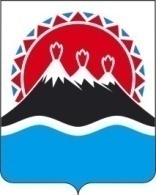 П О С Т А Н О В Л Е Н И ЕПРАВИТЕЛЬСТВА  КАМЧАТСКОГО КРАЯ             г. Петропавловск-КамчатскийВ соответствии с постановлением Губернатора Камчатского края                 от 09.11.2012  № 207 «О структуре исполнительных органов государственной власти Камчатского края» и в целях уточнения полномочий Агентства по внутренней политике Камчатского краяПРАВИТЕЛЬСТВО ПОСТАНОВЛЯЕТ:Внести в приложение к постановлению Правительства Камчатского края от 26.05.2011 № 201-П «Об утверждении Положения об Агентстве по внутренней политике Камчатского края» следующие изменения: 1) часть 1.1 раздела 1 изложить в следующей редакции:«1.1. Агентство по внутренней политике Камчатского края (далее – Агентство) является исполнительным органом государственной власти Камчатского края, осуществляющим функции по реализации региональной политики, по нормативному правовому регулированию, по контролю, по предоставлению государственных услуг, а также иные правоприменительные функции в сфере общественных, национальных отношений, взаимодействия с некоммерческими организациями, обеспечения прав и интересов коренных малочисленных народов Севера, проживающих в Камчатском крае (далее – коренные народы).»; 2) в части 2.1 раздела 2:а) пункт 1 изложить в следующей редакции:«1) реализует на территории Камчатского края единую внутреннюю политику в сфере общественных, национальных и межнациональных, государственно-конфессиональных отношений, обеспечения прав и интересов коренных народов;»;б) дополнить пунктами 101-104 следующего содержания: «101) участвует в разработке и реализации мероприятий, направленных на сохранение национальной самобытности, возрождение и развитие языков и культур коренных народов;102) организует работу и обеспечивает деятельность Совета по вопросам коренных малочисленных народов Севера, проживающих в Камчатском крае;103) обеспечивает представление необходимых информации и материалов о положении дел в сфере обеспечения реализации единой региональной политики на территории Камчатского края по вопросам, связанным с обеспечением прав и интересов коренных народов на территориях их традиционного проживания, Правительству Камчатского края, территориальным органам федеральных органов исполнительной власти по Камчатскому краю, другим исполнительным органам государственной власти Камчатского края, органам местного самоуправления муниципальных образований в Камчатском крае в целях совместного решения вопросов в сфере обеспечения реализации единой региональной политики на территории Камчатского края по вопросам, связанным с обеспечением прав и интересов коренных народов на территориях их традиционного проживания;104) обеспечивает право граждан из числа коренных народов на получение информации на родном языке;»;3) часть 3.3 раздела 3 дополнить пунктом 3 следующего содержания:«3) отдел по работе с коренными малочисленными народами Севера.».2. Настоящее постановление вступает в силу через 10 дней после дня его официального опубликования и распространяется на правоотношения, возникающие с 01 января 2013 года.Губернатор Камчатского края                                                           В.И. Илюхин07.12.2012№552-ПО внесении изменений в приложе-ние к постановлению Правительства Камчатского края от 26.05.2011      № 201-П «Об утверждении Поло-жения об Агентстве по внутренней политике Камчатского края»